VI сессия    г. Алдан                                                                                                      26 апреля 2019 г.РЕШЕНИЕ  № 6-1О признании полномочий депутата Алданского районного Совета РС (Я) IV созыва Заслушав доклад мандатной комиссии, в соответствии со ст. 92 Закона РС (Я) от 11 июля 2007 года 476-З N 967-III «О выборах депутатов представительного органа муниципального района (городского округа)», на основании решения Избирательной комиссии Муниципального образования Алданский район» от « » марта  2019г. №  «О передаче вакантного мандата депутата представительного органа муниципального образования «Алданский район» четвертого созыва зарегистрированному кандидату из списка кандидатов, выдвинутого Алданским местным отделением Политической партии «Единая Россия»,  Алданский районный Совет решил:1. Признать полномочия  депутата Алданского районного Совета Республики Саха (Якутия) IV созыва от Политической партии «Единая Россия» Савватеева Александра Георгиевича.Председатель Алданского районного Совета                                                                                               Л.Н. КнязевГлава МО «Алданский район»                                                                      С.Н. ПоздняковАЛДАНСКИЙ  РАЙОННЫЙСОВЕТ ДЕПУТАТОВРЕСПУБЛИКИ САХА (ЯКУТИЯ)IV СОЗЫВА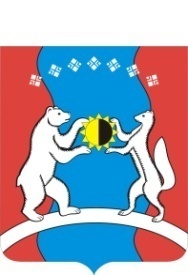     САХА ӨРӨСПҮҮБҮЛҮКЭТЭАЛДАН  ОРОЙУОНУНДЬОКУТААТТАРЫН СЭБИЭТЭ